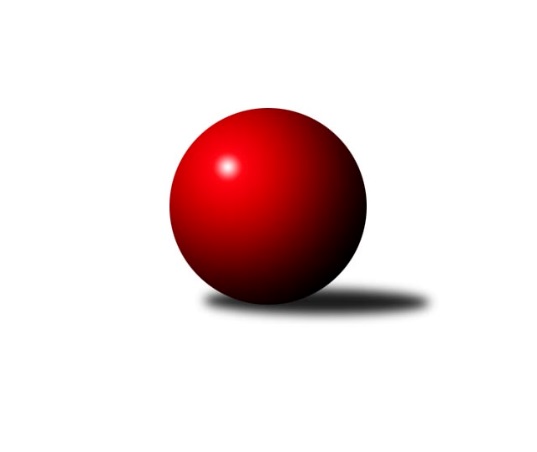 Č.7Ročník 2010/2011	6.11.2010Nejlepšího výkonu v tomto kole: 3311 dosáhlo družstvo: KK Karlovy Vary3.KLM A 2010/2011Výsledky 7. kolaSouhrnný přehled výsledků:KK Slavoj Praha B	- TJ Dobřany	1:7	3066:3192	7.5:16.5	6.11.TJ Kovohutě Příbram 	- SKK Podbořany 	5:3	3082:3061	14.5:9.5	6.11.Kuželky Ji.Hazlov B	- TJ VTŽ Chomutov	5:3	3236:3159	14.0:10.0	6.11.TJ Jiskra Šabina 	- TJ Slovan Karlovy Vary	5:3	3153:3115	12.5:11.5	6.11.KK Karlovy Vary	- KK Konstruktiva Praha  B	5:3	3311:3269	11.0:13.0	6.11.TJ Jiskra Hazlov A	- SKK Rokycany B	5:3	3215:3203	14.5:9.5	6.11.Tabulka družstev:	1.	KK Karlovy Vary	7	6	0	1	39.0 : 17.0 	93.5 : 74.5 	 3220	12	2.	SKK Podbořany	7	5	0	2	38.0 : 18.0 	89.0 : 79.0 	 3198	10	3.	SKK Rokycany B	7	4	0	3	31.0 : 25.0 	85.5 : 82.5 	 3153	8	4.	Kuželky Ji.Hazlov B	7	4	0	3	29.0 : 27.0 	87.0 : 81.0 	 3195	8	5.	TJ Jiskra Šabina	7	4	0	3	23.0 : 33.0 	77.5 : 90.5 	 3186	8	6.	TJ Slovan Karlovy Vary	7	3	1	3	31.0 : 25.0 	91.0 : 77.0 	 3166	7	7.	KK Konstruktiva Praha  B	7	3	1	3	26.0 : 30.0 	86.5 : 81.5 	 3243	7	8.	TJ Kovohutě Příbram	7	2	2	3	26.0 : 30.0 	81.5 : 86.5 	 3152	6	9.	TJ Jiskra Hazlov A	7	3	0	4	25.0 : 31.0 	73.5 : 94.5 	 3081	6	10.	TJ VTŽ Chomutov	7	2	1	4	26.0 : 30.0 	85.5 : 82.5 	 3160	5	11.	TJ Dobřany	7	2	1	4	25.0 : 31.0 	81.5 : 86.5 	 3182	5	12.	KK Slavoj Praha B	7	1	0	6	17.0 : 39.0 	76.0 : 92.0 	 3146	2Podrobné výsledky kola:	 KK Slavoj Praha B	3066	1:7	3192	TJ Dobřany	Roman Cypro *1	140 	 122 	 110 	121	493 	 1:3 	 515 	 125	137 	 128	125	Josef ml. Fišer ml.	Evžen Valtr	135 	 122 	 146 	144	547 	 1:3 	 567 	 138	145 	 139	145	Jiří Kodalík	Pavel Řehánek	133 	 133 	 134 	117	517 	 1:3 	 534 	 142	139 	 120	133	Jaroslav Otto	Petr Pravlovský	132 	 115 	 135 	139	521 	 2:2 	 501 	 111	134 	 143	113	Milan Vrabec	Miroslav Bubeník	107 	 137 	 120 	117	481 	 1:3 	 530 	 137	127 	 133	133	Jan Koubský	Stanislav st. Březina	132 	 134 	 131 	110	507 	 1.5:2.5 	 545 	 124	134 	 145	142	Pavel Slouprozhodčí: střídání: *1 od 91. hodu Jakub PytlíkNejlepší výkon utkání: 567 - Jiří Kodalík	 TJ Kovohutě Příbram 	3082	5:3	3061	SKK Podbořany 	Petr Polák	141 	 129 	 140 	120	530 	 3:1 	 469 	 110	133 	 116	110	Václav Pop	Jan Weigert	118 	 127 	 128 	133	506 	 2:2 	 534 	 138	150 	 125	121	Lukáš Jarosch	David Hošek	119 	 117 	 127 	118	481 	 1.5:2.5 	 498 	 132	112 	 136	118	Petr Richtárech	Jaroslav Roj	129 	 145 	 115 	140	529 	 3:1 	 520 	 123	144 	 129	124	Rudolf Hofmann	Petr Kříž	108 	 145 	 126 	125	504 	 2:2 	 547 	 157	131 	 136	123	Vladimír Šána	Oldřich Hendl	129 	 130 	 146 	127	532 	 3:1 	 493 	 120	135 	 122	116	Jan Ambrarozhodčí: Nejlepší výkon utkání: 547 - Vladimír Šána	 Kuželky Ji.Hazlov B	3236	5:3	3159	TJ VTŽ Chomutov	Michael Wittwar	138 	 151 	 147 	122	558 	 3:1 	 491 	 120	116 	 119	136	Robert st. Suchomel st. *1	Petr Haken	146 	 121 	 137 	122	526 	 1:3 	 547 	 151	139 	 121	136	Martin Černý	Petr Hájek	138 	 127 	 149 	126	540 	 3:1 	 527 	 130	140 	 134	123	Arnošt Filo	Vladimír Veselý st.	121 	 141 	 141 	130	533 	 2:2 	 557 	 135	138 	 132	152	Roman Folta	Pavel Repčík	135 	 125 	 117 	129	506 	 1:3 	 542 	 141	142 	 137	122	Stanislav st. Šmíd st.	Stanislav Novák	140 	 132 	 153 	148	573 	 4:0 	 495 	 139	110 	 122	124	Stanislav Novákrozhodčí: střídání: *1 od 61. hodu Stanislav ml. Šmíd ml.Nejlepší výkon utkání: 573 - Stanislav Novák	 TJ Jiskra Šabina 	3153	5:3	3115	TJ Slovan Karlovy Vary	Jiří Kačírek	127 	 138 	 109 	139	513 	 1:3 	 549 	 151	142 	 121	135	Tomáš Pavlík	Miroslav Bubla	137 	 149 	 140 	130	556 	 4:0 	 489 	 118	125 	 121	125	Martin Trakal	Jaroslav Nový	116 	 122 	 123 	141	502 	 3:1 	 494 	 119	120 	 120	135	František Průša	Petr Beneš	125 	 130 	 138 	153	546 	 2:2 	 533 	 131	140 	 125	137	Jiří Hojsák	Bohumil Maněna	129 	 129 	 128 	125	511 	 1.5:2.5 	 529 	 139	124 	 128	138	Václav Hlaváč st.	Jiří Beneš	121 	 131 	 133 	140	525 	 1:3 	 521 	 136	134 	 141	110	Pavel Stašarozhodčí: Nejlepší výkon utkání: 556 - Miroslav Bubla	 KK Karlovy Vary	3311	5:3	3269	KK Konstruktiva Praha  B	Ladislav ml. Urban	133 	 144 	 159 	133	569 	 2:2 	 554 	 125	161 	 131	137	Jaroslav ml. Pleticha ml.	Pavel Boháč	124 	 131 	 145 	141	541 	 1:3 	 554 	 151	145 	 116	142	Pavel Wohlmuth	Ladislav st. Urban *1	132 	 124 	 127 	141	524 	 2:2 	 513 	 128	136 	 128	121	Jan Králík	Petr Čolák	149 	 144 	 144 	137	574 	 1:3 	 591 	 158	131 	 154	148	Jan Barchánek	Jan Vank	127 	 134 	 124 	141	526 	 1:3 	 538 	 131	143 	 140	124	Pavel Kohlíček	Josef Ženíšek	144 	 144 	 146 	143	577 	 4:0 	 519 	 125	111 	 141	142	Ondřej Šárovec *2rozhodčí: střídání: *1 od 68. hodu Lubomír Martinek, *2 od 61. hodu Antonín DoubravaNejlepší výkon utkání: 591 - Jan Barchánek	 TJ Jiskra Hazlov A	3215	5:3	3203	SKK Rokycany B	Jaroslav Solín	141 	 143 	 135 	126	545 	 2:2 	 546 	 127	158 	 120	141	Štěpán Šreiber	Ota Maršát st.	136 	 132 	 142 	131	541 	 2:2 	 511 	 115	148 	 113	135	Martin Maršálek	Jaroslav Bulant	154 	 127 	 152 	119	552 	 4:0 	 513 	 139	123 	 133	118	Libor Bureš	František st. Mazák st.	138 	 134 	 133 	142	547 	 3:1 	 538 	 134	155 	 121	128	Bedřich Varmuža	Pavel Benčík	114 	 133 	 116 	137	500 	 1.5:2.5 	 557 	 158	133 	 137	129	Josef Pauch	Petr Jedlička	120 	 134 	 135 	141	530 	 2:2 	 538 	 141	114 	 130	153	Petr Fararozhodčí: Nejlepší výkon utkání: 557 - Josef PauchPořadí jednotlivců:	jméno hráče	družstvo	celkem	plné	dorážka	chyby	poměr kuž.	Maximum	1.	Jan Barchánek 	KK Konstruktiva Praha  B	564.33	376.2	188.2	1.8	3/3	(591)	2.	Vladimír Šána 	SKK Podbořany 	562.17	366.2	196.0	1.3	4/5	(603)	3.	Pavel Wohlmuth 	KK Konstruktiva Praha  B	560.50	364.7	195.8	1.9	3/3	(581)	4.	Lukáš Jarosch 	SKK Podbořany 	560.33	375.7	184.7	3.9	5/5	(622)	5.	Ladislav ml. Urban 	KK Karlovy Vary	554.07	363.8	190.3	4.1	3/3	(579)	6.	Oldřich Hendl 	TJ Kovohutě Příbram 	549.44	363.6	185.9	1.9	4/4	(576)	7.	Tomáš Pavlík 	TJ Slovan Karlovy Vary	549.10	359.5	189.6	1.6	5/5	(572)	8.	Pavel Řehánek 	KK Slavoj Praha B	548.50	373.3	175.2	4.3	5/5	(566)	9.	Petr Čolák 	KK Karlovy Vary	547.50	357.3	190.3	4.0	2/3	(574)	10.	Josef Pauch 	SKK Rokycany B	547.25	368.6	178.7	3.6	4/4	(577)	11.	Jiří Kodalík 	TJ Dobřany	547.00	359.9	187.1	3.4	3/4	(567)	12.	Stanislav st. Březina 	KK Slavoj Praha B	546.73	360.5	186.3	2.6	5/5	(573)	13.	Evžen Valtr 	KK Slavoj Praha B	546.17	362.6	183.6	2.4	4/5	(565)	14.	Roman Folta 	TJ VTŽ Chomutov	543.50	355.2	188.3	5.2	3/4	(566)	15.	Zdeněk Černý 	TJ VTŽ Chomutov	543.22	361.8	181.4	4.0	3/4	(587)	16.	Stanislav st. Šmíd  st.	TJ VTŽ Chomutov	542.13	363.6	178.5	3.1	4/4	(556)	17.	Ondřej Šárovec 	KK Konstruktiva Praha  B	542.08	359.2	182.9	4.3	3/3	(565)	18.	Jaroslav Roj 	TJ Kovohutě Příbram 	541.83	348.4	193.4	2.8	3/4	(566)	19.	Václav Hlaváč  st.	TJ Slovan Karlovy Vary	541.67	355.3	186.3	2.3	5/5	(573)	20.	Ota Maršát  st.	TJ Jiskra Hazlov A	540.75	357.3	183.5	4.4	4/4	(589)	21.	Jiří Beneš 	TJ Jiskra Šabina 	540.50	363.4	177.1	3.8	5/5	(570)	22.	Rudolf Hofmann 	SKK Podbořany 	540.13	359.5	180.6	3.6	5/5	(604)	23.	Josef Ženíšek 	KK Karlovy Vary	538.80	363.5	175.3	4.1	3/3	(605)	24.	Petr Hájek 	Kuželky Ji.Hazlov B	538.56	356.7	181.9	2.9	4/4	(558)	25.	Stanislav Novák 	Kuželky Ji.Hazlov B	538.38	366.5	171.9	3.8	4/4	(573)	26.	Miroslav Bubla 	TJ Jiskra Šabina 	538.27	363.9	174.3	5.0	5/5	(556)	27.	Josef ml. Fišer  ml.	TJ Dobřany	538.25	362.0	176.3	4.5	4/4	(550)	28.	Ladislav st. Urban 	KK Karlovy Vary	538.13	361.4	176.8	3.4	2/3	(557)	29.	Martin Provazník 	TJ Dobřany	537.25	363.8	173.5	5.5	4/4	(595)	30.	Jaroslav ml. Pleticha  ml.	KK Konstruktiva Praha  B	537.08	356.8	180.3	3.6	2/3	(554)	31.	Pavel Kohlíček 	KK Konstruktiva Praha  B	536.72	358.0	178.7	4.6	3/3	(556)	32.	Michael Wittwar 	Kuželky Ji.Hazlov B	536.44	355.1	181.3	4.3	4/4	(571)	33.	Petr Kříž 	TJ Kovohutě Příbram 	535.25	358.3	176.9	5.3	4/4	(567)	34.	Bohumil Maněna 	TJ Jiskra Šabina 	534.42	356.9	177.5	2.8	4/5	(550)	35.	Jan Koubský 	TJ Dobřany	534.25	360.6	173.6	5.0	4/4	(565)	36.	Jaroslav Otto 	TJ Dobřany	533.11	364.9	168.2	5.1	3/4	(548)	37.	Petr Beneš 	TJ Jiskra Šabina 	532.27	352.9	179.3	3.6	5/5	(567)	38.	Štěpán Šreiber 	SKK Rokycany B	532.19	345.4	186.8	2.8	4/4	(551)	39.	Jan Vank 	KK Karlovy Vary	531.67	345.7	186.0	2.7	3/3	(602)	40.	Petr Haken 	Kuželky Ji.Hazlov B	530.38	349.8	180.6	4.6	4/4	(556)	41.	Pavel Sloup 	TJ Dobřany	530.33	353.3	177.0	4.7	3/4	(545)	42.	Pavel Boháč 	KK Karlovy Vary	529.67	353.1	176.6	2.6	3/3	(610)	43.	Petr Fara 	SKK Rokycany B	529.50	358.9	170.6	4.1	4/4	(553)	44.	Luboš Havel 	TJ VTŽ Chomutov	529.00	349.5	179.5	2.6	3/4	(577)	45.	Lubomír Martinek 	KK Karlovy Vary	528.33	359.5	168.8	5.1	3/3	(566)	46.	Jiří Hojsák 	TJ Slovan Karlovy Vary	528.27	359.5	168.7	6.2	5/5	(588)	47.	Pavel Repčík 	Kuželky Ji.Hazlov B	528.25	361.7	166.6	6.8	4/4	(556)	48.	Jan Králík 	KK Konstruktiva Praha  B	527.78	358.3	169.4	5.0	3/3	(557)	49.	Antonín Doubrava 	KK Konstruktiva Praha  B	527.44	354.7	172.8	4.9	3/3	(545)	50.	Petr Pravlovský 	KK Slavoj Praha B	526.93	348.9	178.0	4.7	5/5	(543)	51.	Milan Vrabec 	TJ Dobřany	526.88	360.5	166.4	7.9	4/4	(550)	52.	Jan Ambra 	SKK Podbořany 	526.00	349.8	176.3	4.5	4/5	(559)	53.	Bedřich Varmuža 	SKK Rokycany B	525.38	347.8	177.6	6.1	4/4	(567)	54.	Jan Weigert 	TJ Kovohutě Příbram 	525.06	354.4	170.7	4.3	4/4	(544)	55.	Vladimír Veselý  st.	Kuželky Ji.Hazlov B	522.94	352.1	170.8	5.7	4/4	(555)	56.	Pavel Benčík 	TJ Jiskra Hazlov A	521.00	345.1	175.9	5.1	4/4	(546)	57.	Miroslav Handšuh 	TJ Slovan Karlovy Vary	519.42	356.3	163.1	4.8	4/5	(560)	58.	Pavel Staša 	TJ Slovan Karlovy Vary	518.47	347.9	170.5	5.9	5/5	(581)	59.	Petr Richtárech 	SKK Podbořany 	516.27	349.6	166.7	4.0	5/5	(581)	60.	Jaroslav Solín 	TJ Jiskra Hazlov A	516.06	347.3	168.8	4.1	4/4	(555)	61.	František Průša 	TJ Slovan Karlovy Vary	515.67	352.9	162.8	7.7	5/5	(559)	62.	Arnošt Filo 	TJ VTŽ Chomutov	515.38	345.9	169.5	4.6	4/4	(527)	63.	Libor Bureš 	SKK Rokycany B	514.42	351.1	163.3	5.8	3/4	(524)	64.	Jiří Kačírek 	TJ Jiskra Šabina 	514.33	355.0	159.3	7.7	4/5	(550)	65.	Petr Jedlička 	TJ Jiskra Hazlov A	513.56	350.8	162.8	6.2	4/4	(587)	66.	Václav Pop 	SKK Podbořany 	512.53	343.7	168.9	6.0	5/5	(555)	67.	Martin Maršálek 	SKK Rokycany B	511.58	345.6	166.0	6.2	3/4	(556)	68.	David Hošek 	TJ Kovohutě Příbram 	504.31	345.5	158.8	5.3	4/4	(521)	69.	Jakub Pytlík 	KK Slavoj Praha B	499.75	333.9	165.9	6.0	4/5	(530)	70.	František st. Mazák  st.	TJ Jiskra Hazlov A	485.69	329.5	156.2	8.4	4/4	(547)	71.	Miroslav Bubeník 	KK Slavoj Praha B	475.00	335.5	139.5	12.5	4/5	(504)		Václav Zápotočný 	TJ Slovan Karlovy Vary	548.00	361.0	187.0	3.0	1/5	(548)		Jaroslav Bulant 	TJ Jiskra Hazlov A	547.00	366.9	180.1	3.6	2/4	(567)		Martin Černý 	TJ VTŽ Chomutov	544.75	367.0	177.8	4.0	2/4	(547)		Luboš Řezáč 	TJ Kovohutě Příbram 	538.00	359.0	179.0	6.5	2/4	(547)		Jaroslav Lefner 	SKK Podbořany 	533.00	358.0	175.0	4.0	1/5	(533)		Jaroslav Wagner 	SKK Podbořany 	532.50	364.5	168.0	5.0	2/5	(537)		Pavel Kučera 	TJ Jiskra Šabina 	530.67	355.8	174.8	3.0	3/5	(546)		Petr Polák 	TJ Kovohutě Příbram 	530.00	356.0	174.0	4.0	1/4	(530)		Jaroslav Pichl 	KK Slavoj Praha B	528.50	365.0	163.5	3.5	2/5	(533)		Robert st. Suchomel  st.	TJ VTŽ Chomutov	527.00	350.2	176.8	4.7	2/4	(545)		Jaroslav Nový 	TJ Jiskra Šabina 	521.33	351.7	169.7	5.0	3/5	(562)		Zdeněk Lukáš 	TJ Kovohutě Příbram 	521.00	345.0	176.0	2.0	1/4	(521)		Stanislav ml. Šmíd  ml.	TJ VTŽ Chomutov	504.50	353.5	151.0	6.5	2/4	(525)		Tomáš Pittner 	SKK Rokycany B	503.00	340.0	163.0	6.0	1/4	(503)		Ladislav Moulis 	SKK Rokycany B	493.00	333.0	160.0	6.0	1/4	(493)		Josef st. Fišer 	TJ Dobřany	493.00	345.0	148.0	5.0	1/4	(493)		Martin Trakal 	TJ Slovan Karlovy Vary	489.00	329.0	160.0	5.0	1/5	(489)		Tomáš Ćíž 	TJ Kovohutě Příbram 	487.00	319.0	168.0	4.0	1/4	(487)		Václav Pinc 	TJ Kovohutě Příbram 	483.50	326.5	157.0	7.5	2/4	(508)		Roman Cypro 	KK Slavoj Praha B	477.50	344.0	133.5	13.5	2/5	(483)		Stanislav Novák 	TJ VTŽ Chomutov	475.00	327.0	148.0	10.5	2/4	(495)		Václav Veselý  	TJ Jiskra Hazlov A	461.50	321.5	140.0	10.0	2/4	(485)Sportovně technické informace:Starty náhradníků:registrační číslo	jméno a příjmení 	datum startu 	družstvo	číslo startu
Hráči dopsaní na soupisku:registrační číslo	jméno a příjmení 	datum startu 	družstvo	Program dalšího kola:8. kolo13.11.2010	so	9:00	KK Konstruktiva Praha  B - TJ Jiskra Hazlov A	13.11.2010	so	10:00	SKK Podbořany  - TJ Dobřany	13.11.2010	so	10:00	TJ VTŽ Chomutov - TJ Jiskra Šabina 	13.11.2010	so	10:00	SKK Rokycany B - Kuželky Ji.Hazlov B	13.11.2010	so	10:00	TJ Kovohutě Příbram  - KK Karlovy Vary	13.11.2010	so	14:00	TJ Slovan Karlovy Vary - KK Slavoj Praha B	Nejlepší šestka kola - absolutněNejlepší šestka kola - absolutněNejlepší šestka kola - absolutněNejlepší šestka kola - absolutněNejlepší šestka kola - dle průměru kuželenNejlepší šestka kola - dle průměru kuželenNejlepší šestka kola - dle průměru kuželenNejlepší šestka kola - dle průměru kuželenNejlepší šestka kola - dle průměru kuželenPočetJménoNázev týmuVýkonPočetJménoNázev týmuPrůměr (%)Výkon2xJan BarchánekKonstruktiva B5912xMiroslav BublaŠabina108.965563xJosef ŽeníšekKK K.Vary 5771xJan BarchánekKonstruktiva B108.415911xPetr ČolákKK K.Vary 5741xStanislav NovákKuž.Ji.Hazlov B107.825731xStanislav NovákKuž.Ji.Hazlov B5732xTomáš PavlíkKarlovy Vary107.585491xLadislav ml. UrbanKK K.Vary 5692xPetr BenešŠabina1075461xJiří KodalíkTJ Dobřany 5674xVladimír ŠánaPodbořany106.99547